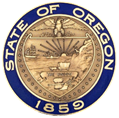 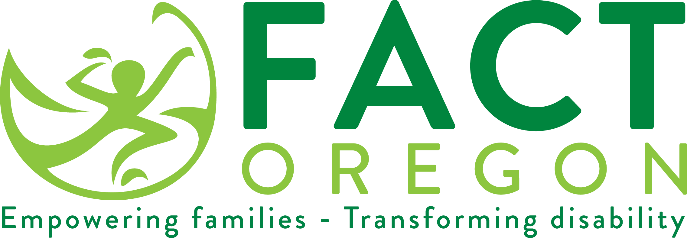 Sample Early Intervention Parent Survey LetterHello,The Oregon Department of Education (ODE) conducts a parent survey each year to learn how well [Early Intervention (EI) Programs] are reaching out to parents of children in special education.  If you receive a survey, please fill it out and return it in the self-addressed, stamped envelope or complete the online version by going to the stated web address.  The survey results report the percent of families who report that early intervention services have helped the family:A.	Know their rights;B.	Communicate their children's needs effectively; and,C.	Help their children develop and learn.[EI Program] is committed to engaging parents in their child’s education.  Parents are a valued part of our team and essential in developing and implementing your child’s IFSP.  Your participation enhances the effectiveness on your child’s early intervention program and can have a positive impact on your child.  If you have questions regarding services through [ESD], please contact [name] at [phone number].  We value your input and encourage your participation.Mandy Stanleymandy.stanley@ode.oregon.gov503-551-1364Sincerely,XXXXXX 